РЕШЕНИЕЗаслушав информацию заместителя председателя Городской Думы Петропавловск-Камчатского городского округа, председателя Комитета по местному самоуправлению и межнациональным отношениям Кирносенко А.В.
об участии в ежегодном конкурсе на лучший представительный орган муниципального образования Камчатского края, Городская Дума Петропавловск-Камчатского городского округаРЕШИЛА:1. Принять участие в ежегодном конкурсе на лучший представительный орган муниципального образования Камчатского края в следующих номинациях:1) «Лучший представительный орган городского округа Камчатского края»;2) «Лучший депутат представительного органа городского округа Камчатского края»;3) «Лучшее информационное освещение деятельности представительного органа».2. Выдвинуть кандидатуру Смирнова Сергея Ивановича на участие в номинации на лучшего депутата представительного органа городского округа Камчатского края.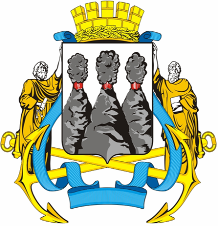 ГОРОДСКАЯ ДУМАПЕТРОПАВЛОВСК-КАМЧАТСКОГО ГОРОДСКОГО ОКРУГАот 25.02.2015 № 699-р27-я сессияг.Петропавловск-КамчатскийОб участии в ежегодном конкурсе на лучший представительный орган муниципального образования Камчатского краяГлава      Петропавловск-Камчатского городского округа, исполняющий полномочия председателя Городской ДумыК.Г. Слыщенко                        